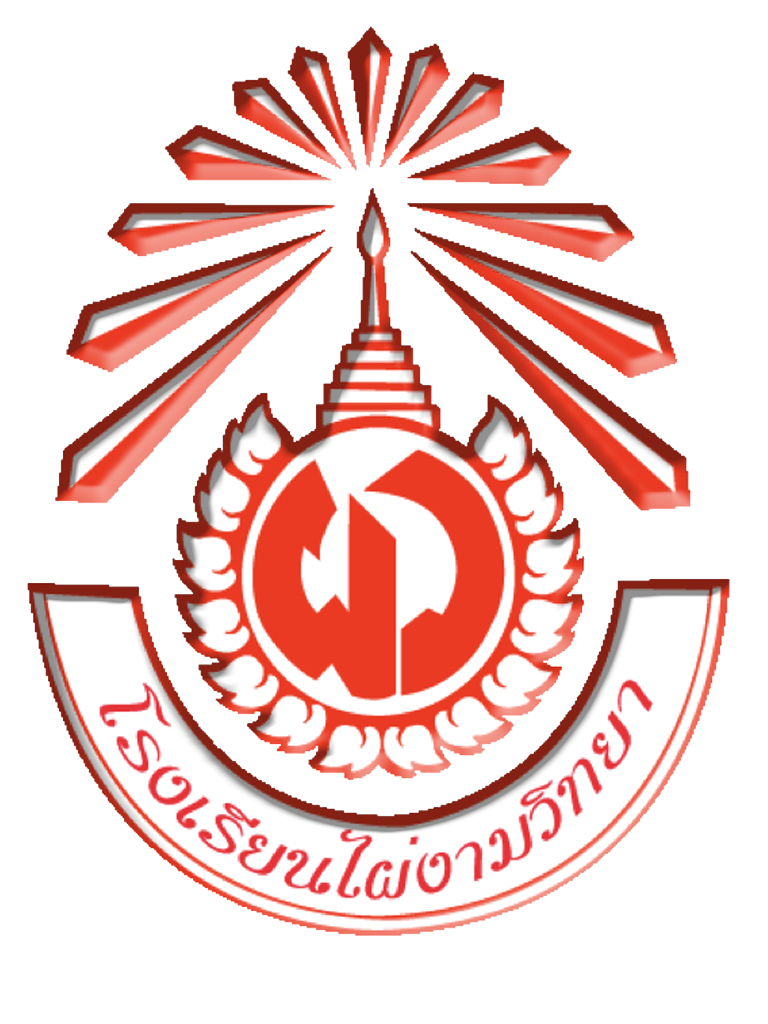 รายงานการดำเนินงานตามโครงการ“ชื่อกิจกรรม”ตอบสนองโครงการ......ผู้รายงานผลการดำเนินงาน(ชื่อ - สกุล)ตำแหน่ง...................โรงเรียนไผ่งามวิทยา โรงเรียนดีใกล้บ้าน(แม่เหล็ก)สำนักงานเขตพื้นที่การศึกษาประถมศึกษาลำปาง เขต ๓สำนักงานคณะกรรมการการศึกษาขั้นพื้นฐานกระทรวงศึกษาธิการ	รายงานผลการดำเนินงานโครงการที่...................................กิจกรรม..............................ซึ่งดำเนินการโดย	.............ชื่อ-สกุลผู้จัดทำ................... เป็นกิจกรรม/โครงการที่สอดคล้องกับมาตรฐานการศึกษาโรงเรียนไผ่งามวิทยา  โดยมีวัตถุประสงค์การดำเนินงาน………………………………..  	กิจกรรม/โครงการนี้ดำเนินการตั้งแต่ .......................    และเสร็จสิ้นการดำเนินงานแล้วคณะผู้รับผิดชอบจึงจัดทำรายงานผลการดำเนินงานต่อผู้เกี่ยวข้องและสถานศึกษาดังรายละเอียดที่ปรากฏในข้อมูลการรายงานผลการดำเนินงานกิจกรรม.....................................								ลงชื่อ..............................................................										ผู้จัดทำชื่อกิจกรรม	.................................................ตอบสนองโครงการ .............................ชื่อผู้รายงาน	..........................................................................................................................................................ฝ่ายงาน		..........................................................................................................................................................ระยะเวลาดำเนินงาน  ................................................................................................................................................หลักการและเหตุผล	..........................................................................................................................................................................................................................................................................................................................................................................................................................................................................................................................................................................................................................................................................................................................................วัตถุประสงค์ของโครงการ	๑. 	๒. 	๓.เป้าหมาย	ด้านปริมาณ (เป็นการวัดผลการดำเนินงานออกมาเป็นปริมาณ , ร้อยละ ฯลฯ )	ด้านคุณภาพ (เป็นการวัดผลการดำเนินงานออกมาเป็นระดับคุณภาพ)วิธีดำเนินงาน	๑.	๒.	๓.รายละเอียดงบประมาณ (รายละเอียดทั้งหมดตามบิลการจัดซื้อ/จัดจ้าง โดยต้องตรงกับงบประมาณที่เบิกจ่าย)การติดตามและประเมินผลสรุปผลและข้อเสนอแนะ  	สรุปผล (เป็นการสรุปเฉพาะประเด็นสำคัญที่เกิดขึ้นจากการดำเนินงานทั้งที่เป็นผลงานและปัญหา/อุปสรรคที่พบจากการดำเนินงาน เสนอเฉพาะประเด็นที่ตรงกับวัตถุประสงค์)		๑.		๒.		๓.	ข้อเสนอแนะ (ผู้รายงานเสนอแนะส่วนที่เป็นข้อค้นพบนอกเหนือจากวัตถุประสงค์หรือความคาดหวังที่ตั้งไว้)		๑.		๒.		๓.ภาคผนวก-  ตัวโครงการ-  เอกสารต่าง ๆ -  รูปภาพประกอบที่รายละเอียดจำนวนเงินหมายเหตุ1234567เป้าหมายวิธีการประเมินเครื่องมือที่ใช้ผลการประเมินเชิงปริมาณ   ๑.   ๒. เชิงคุณภาพ   ๑.   ๒. 